105：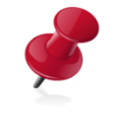 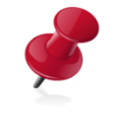 ，，，，，。，「」「」，（：，，），。，，（：、、、、）。、、、。，，。，，，，「」，，GO！	【】，：(  )01.，？(A)，(B)，(C)，(D)(  )02.，？(A)(B)(C)，，(D)(  )03.，？(A)，    (B)，  (C)，(D)(  )04.，？(A)，，(B)，(C)(D)(  )05.，有?（A）（B）、 （C）（D）(  )06.，拒絕?(A)，(B)入害健康的，(C)，，(D)(  )07.、，？(A)(B)(C)，(D)，(  )08.？(A)，(B)，、(C)       (D)(  )09.，，?(A)0800-770-885(B)(C)(：http://enc.moe.edu.tw/)(D)(  )10.？(A)(B)(C)(D)【】，：(「」)：、、、。：、、。：，。：「」「」。學生班級：　　　   座號：　　    姓名：　　　　  家長簽名：【相關資訊可參考紫錐花運動官方網站：http://enc.moe.edu.tw/】~教育部、地方政府、學校關心你的健康與成長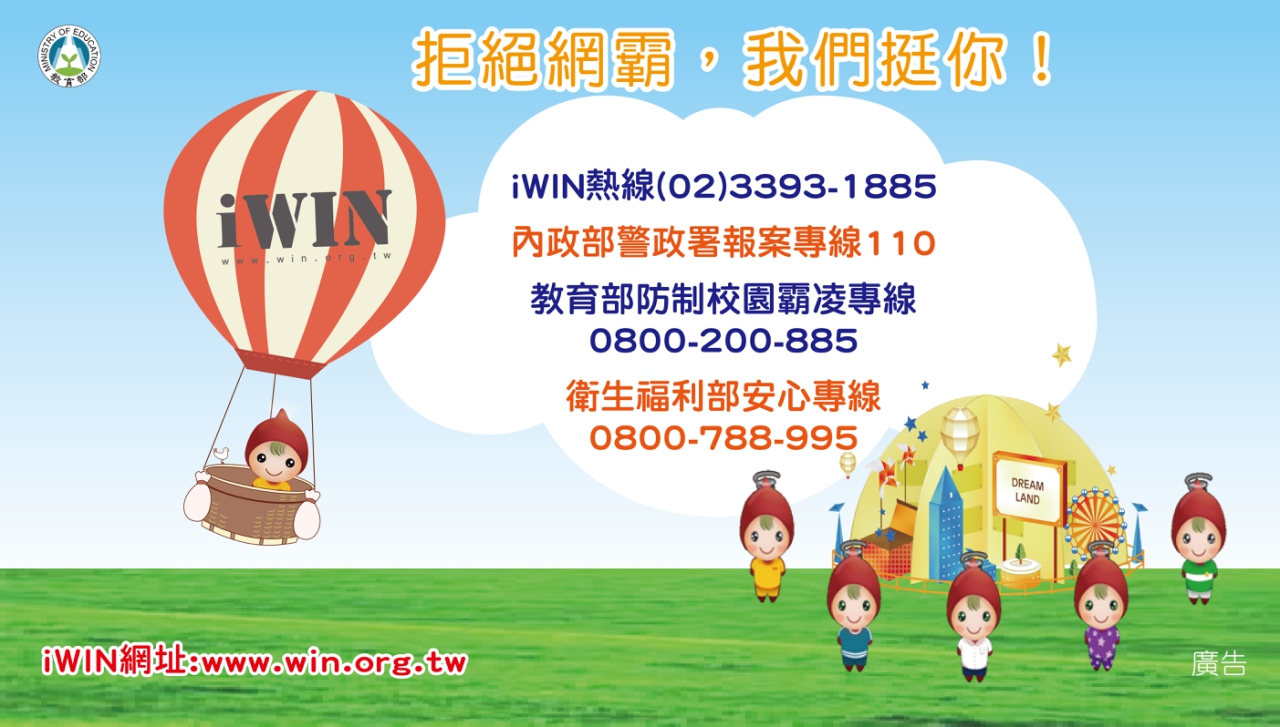 